ОПИСАНИЕ ОБЪЕКТА ЗАКУПКИТехническое задание на выполнение работНаименование выполняемых работ: Выполнение работ по текущему ремонту коридора 2 этажа учебного корпуса № 1.Место выполнения работ: 630049, г. Новосибирск, ул. Дуси Ковальчук 191  коридор  у кабинета  210а учебного корпуса №1.Сроки (периоды) выполнения работ: в течение 30 (тридцати) рабочих  дней 4. Общие требования к выполнению работ: Работы производятся только в отведенной зоне работ. Работы производятся минимальным количеством технических средств и механизмов, что нужно для сокращения шума, пыли, загрязнения воздуха. Исполнитель обязан соблюдать нормализованную технологию выполнения ремонтно-строительных работ, согласно СП71.13330.2017.  Интенсивность выполнения работ – продолжительность рабочего дня не менее 8 часов при 5-ти дневной рабочей неделе. Увеличение продолжительности рабочего дня и недели по согласованию с Заказчиком.  Экологические мероприятия – в соответствии с законодательными  и нормативными правовыми актами РФ, а также предписаниями надзорных органов. Особые требования к выполнению работ:- демонтажные и монтажные работы производятся согласно ведомости объёмов работ настоящего Т.З.;- вести исполнительную документацию согласно требованиям РД -11- 05 - 2007 и РД-11- 02 – 2006;Для руководства производством электромонтажных работ, подрядчиком назначается  штатный  инженерно - техническим  сотрудник  с группой  допуска по электробезопасности  не ниже   IV-ой до 1000В, аттестованным в Ростехнадзоре.Выполнение работ осуществляется сотрудниками с группой допуска по электробезопасности не ниже III-ей, аттестованными в Ростехнадзоре или внутренней квалификационной комиссией предприятия.До начала работ, все отключения и переключения на объекте, должны быть согласованы с Заказчиком.  Схему прокладки сетей электроснабжения,  подрядчик должен уточнить у Заказчика. Прокладку сетей электроснабжения  от существующих распределительных щитов на стояках,  выполнить пятипроводным кабелем по готовым кабельным каналам.Трехпроводным кабелем, выполнить прокладку групповой сети от ЩС 1.1, ЩС 1.2,  ЩС 1.2.1. Прокладка осветительной сети, выполняется в штробе.Схему включения светильников, согласовывать с представителем Заказчика.Порядок (последовательность, этапы) выполнения работ: Подрядчик обязан перед началом работ представить план организационных мероприятий   производства работ с приложением графика производства работ и согласовать его с Заказчиком в течение 3 дней с момента подписания договора.Требования к качеству работ, в том числе технология производства работ, методы производства работ, организационно-технологическая схема производства работ, безопасность выполняемых работ: применяемая система контроля качества за выполненными работами в соответствие требованиями ГОСТ Р ИСО 9000. Подрядчик может принять на себя по договору обязанность выполнить работу, отвечающую требованиям к качеству, более высоким по сравнению с установленными для сторон требованиями. Требования к безопасности выполнения работ и безопасности результатов работ: - при проведении пожароопасных работ на объекте необходимо руководствоваться правилами ППБ РФ;- при проведении огневых работ требуется обязательное оформление разрешения на их производство;- безопасность выполняемых работ – согласно  Федеральному закону от 30.06.2006.  №90-ФЗ- мероприятия по охране труда – охрана труда рабочих должна обеспечиваться выдачей необходимых средств индивидуальной защиты (каски, специальная одежда, обувь и т.д.), выполнением  мероприятий  по коллективной защите работающих (ограждения, освещения, защитные и предохранительные устройства). Организация строительной площадки, для ведения на ней работ, должна обеспечивать безопасность труда работающих на всех этапах выполнения строительно-монтажных работ;- мероприятия по предотвращению аварийных ситуаций – при производстве работ должны использоваться оборудование, машины и механизмы, предназначенные для конкретных условий, или допущены  к применению органами государственного надзора.9. Порядок сдачи и приемки результатов работ: Подрядчик после выполнения работ, предусмотренных настоящим договором, в полном объеме формирует с использованием единой информационной системы, подписывает усиленной электронной подписью лица, имеющего право действовать от имени Подрядчика, и размещает в единой информационной системе документ о приемке.Документ о приемке должен содержать:а) включенные в договор идентификационный код закупки, наименование, место нахождения заказчика, наименование объекта закупки, место выполнения работ, информацию о  Подрядчике, предусмотренную пп. "а", "г" и "е" ч. 1 ст. 43 Федерального закона  N 44-ФЗ, единицу измерения выполненной работы;б) наименование выполненных работ;в) информацию об объеме выполненных работ;г) стоимость исполненных Подрядчиком обязательств, предусмотренных договором, с указанием цены за единицу выполненной работы;д) иную информацию с учетом требований, установленных Правительством Российской Федерации.Резерв средств на непредвиденные работы и затраты, включенные в твердую договорную цену Подрядчик обязан  подтвердить локально - сметным расчетом, и в случае отсутствия такого  оплата будет производиться по фактически выполненным работам;Требования по передаче заказчику технических и иных документов по завершению и сдаче работ. -  По  завершении  выполнения работ «Подрядчик» обязан  произвести   приёмо-сдаточные испытательные измерения - пусконаладочные работы  всех элементов системы электроснабжения потребителей в отдельности и в комплексе, при этом комплексные испытания в режиме реальной нагрузки  должны быть произведены  в течение   24-х часов непрерывной работы и представлен протокол испытаний электрооборудования;- Ведомость смонтированного оборудования;- Сертификаты и паспорта  на материалы, изделия и смонтированное оборудование, с печатями подрядной организации;- Кабельный журнал;- Исполнительные схемы подключения электрооборудования, с указанием типа кабелей (проводов) и их протяженности;- Акты  скрытых работ;- Акт приема-передачи оборудования и материалов;-  Протокол испытаний Электрооборудования;Требования по сроку гарантий качества на результаты работ: Требования, связанные с недостатками результата работы, могут быть предъявлены Заказчиком  в пределах двух лет со дня передачи результата работы в соответствии со ст.724 Гражданского кодекса РФ.Иные требования к работам и условиям их выполнения по усмотрению заказчика: Подрядчик обязан выполнить работы своими материалами, согласованными с  Заказчиком. Подрядчик обязан выполнить работы своими силами и средствами в соответствии с действующими нормативными и правовыми актами законодательства РФ. В случае обнаружения дефектов после приемки объекта в эксплуатацию – исправление дефектов производится за счет Исполнителя.Дефектная ведомостьТребование Заказчика  к материалам, используемым при выполнении работЭлектрика  Демонтажные работы Монтажные работы  Требование заказчика к  материалам, используемым при выполнении электротехнических работ 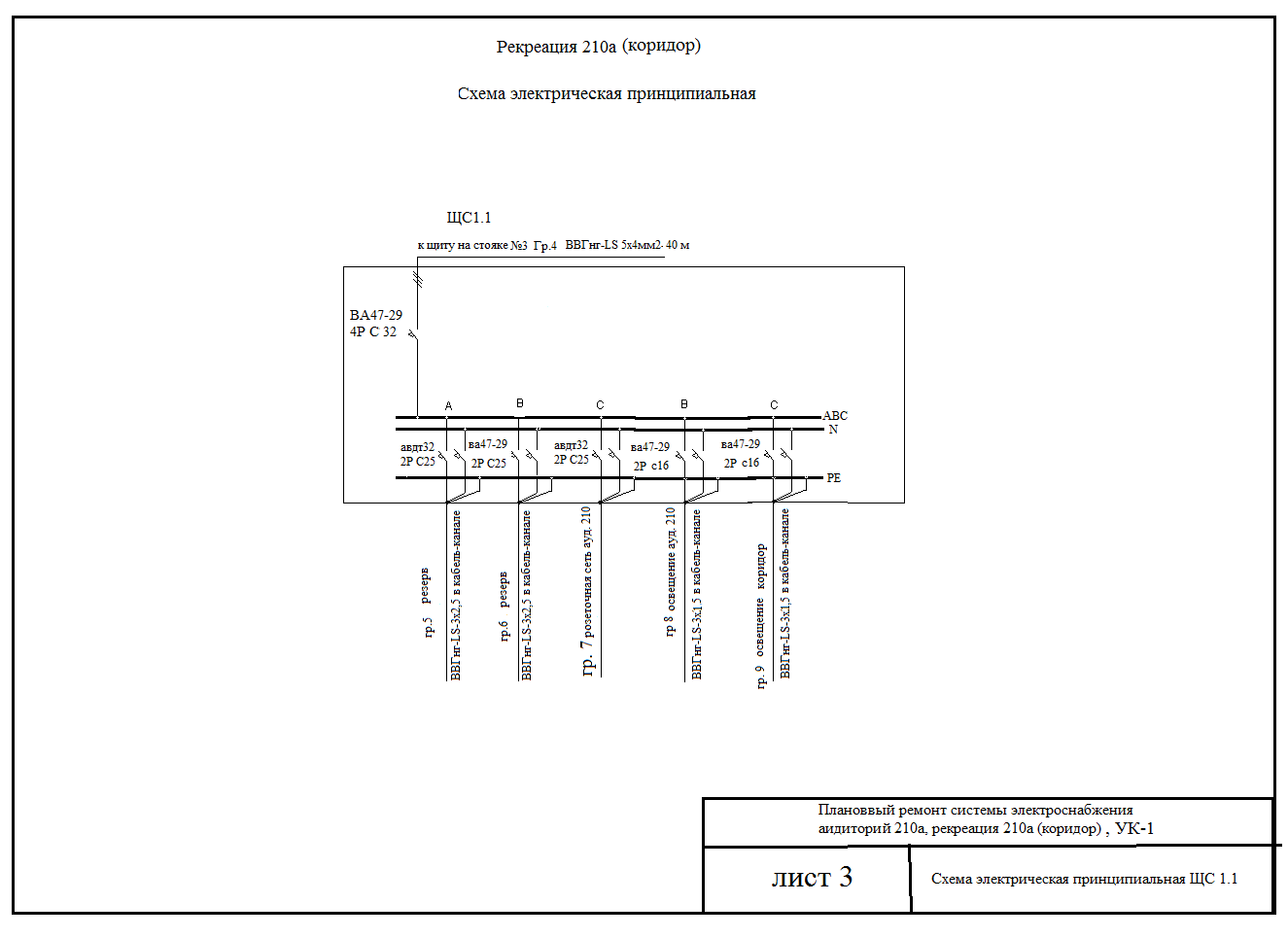  №Наименование работЕд.изкол-во1Демонтаж перегородки из ГКЛ(арка) на металлическом каркасеМ27,242Демонтаж плинтуса деревянногоМ.п.26,83Демонтаж ламината  с подложкой М237,784Демонтаж дспМ237,785Демонтаж дверного блока с остеклениемМ236Облицовка стен ГСП-А 9.5мм вторым слоем на клей и саморезыМ286,17Сплошное шпатлевание поверхности толщиной 3мм по сетке 2*2ммМ296,18Грунтовка М296,19Окраска стен за 2 раза краской ВД-АК 210 по подготовленной поверхностиМ296,110Грунтовка потолка М237,7811Окраска потолка с расчисткой старой краски 30% за 2 раза ВД-АК 210М237,7812Устройство подложки для паркетаМ237,7813Укладка основания полов из фанеры ФК сорт 12 толщиной 12ммМ237,7814Устройство полов из штучного паркетаМ237,7815Шлифовка паркета М237,7816Грунтовка паркета М237,7817Покрытие лаком за 3 раза с межслойной шлифовкой М237,7818Установка плинтусов деревянныхМ.п.26,819Окраска радиаторов и труб отопления пф-115 за 2 раза ранее окрашенныхМ23,3220Вывоз мусора, ручная  погрузка  на расстояние 15 км.     тн0,638№п/пНаименование материаловХарактеристика и показатели  материалов1Грунтовка Состав: водная дисперсия полимеровВремя высыхания при максимальном разбавлении: 2-4 часаТемпература применения: от +5 до +35°СРасход: 0,1-0,2 л/м2 при однократном нанесении в зависимости от впитывающей способности основания.2Бетонконтакт Состав:  водная дисперсия сополимеров акрилатов с пигментами  и минеральными наполнителямиНазначение: увеличивает адгезию всех видов штукатурок к бетону.Расход: не менее 0,2 кг/м23Краска Должна :-обладать адгезией (сцеплением)   к штукатурке, шпатлевке, бетону, гипсоволокну, гипсокартону, оргалиту, ДСП, ДВП, МДФ, фанере, дереву  -Выдерживать влажную уборку с применением СМС-содержать  антисептик, для использования  ее во влажных помещенияхВремя высыхания при t+20°С и влажности 65%: не более 1часарасход при двукратном нанесении: на ранее окрашенные не более-150 г/м2, на зашпатлеванные не более-250 г/м2, на оштукатуренные поверхности не более-350 г/м24Штукатурка Состав: Цемент, минеральные заполнители, модифицирующие добавки, армирующие волокна Размер частиц	, не более - 4 ммМарка по морозостойкости не ниже F100Расход сухой смеси на 1мм не менее 1,4 кг/м2Рекомендуемая толщина слоя	- 02–20 ммТемпература эксплуатации от -50 0С до +70 0СМарка не менее М1005Эмаль состав – алкидный лак, диоксид титана, пигменты,  наполнители, уайт - спирит, сольвент высыхание каждого слоя при температуре (20±2)°С - не более 24 часов; расход на однослойное покрытие – 100-180 г/кв.м;высушенное покрытие  вредного воздействия на организм человека - не оказывает, устойчивость к действию воды и моющих средств - устойчивоЦвет-белый6Шпатлёвка полимерная финишная Цвет-	БелыйВяжущее -	полимерРазмер частиц ,не более-	0,1 ммРасход воды-	0,42–0,47 л/кг сухой смесиЖизнеспособность, не менее-	60 мин.Допустимая толщина рабочего слоя:— Минимальная-0,1 мм— Максимальная-3,0 мм7ПаркетМатериал - Дуб, размером 420±3х70±3х15±3. Сорт высший. Без перепадов по цвету, сучков, заболони и дефектов древесины.  8Шпаклевка для паркета Универсальная, однокомпонентная, бесцветная.Для приготовления шпатлевки любых цветов и оттенков.Должна быть предназначена для приготовления шпатлевочных масс любого цвета, любых консистенций для всех пород древесины.Для локального и сплошного шпатлевания.Должна заполнять щели и трещины, прочие дефекты, делая их незаметными.Должна хорошо шлифоваться.Быстро сохнуть.На светочувствительных породах должна менять цвет аналогично изменению цвета паркета.Основа: растворитель.Расход на 1 слой:  не  более 100 мл/м² в зависимости от поверхности.Время высыхания до шлифовки: не более 50 минут.9Лак для паркета Двухкомпонентная полиуретановая дисперсия на водной основеДолжен быть предназначен для всех видов паркетных полов с особо высокими нагрузками Не изменять цвет древесины.Основа: полиуретан-полиэстер-поликарбонатРасход на 1 слой: 100-120 мл/м²Время использования лака: 1,5-2 часаВремя высыхания до шлифовки: не более 24 часаОкончательное затвердевание: 7 дней10Грунтовка  под паркетный лак Однокомпонентная акриловая дисперсия на водной основеДолжна быть предназначена для предварительного покрытия деревянной поверхности перед нанесением финишных слоёв лака 11Клей для паркета ОднокомпанентныйНе должен содержать воды и растворителей.Должен быть предназначен для приклеивания всех видов паркета Должен затвердевать в результате химической реакции, не оказывая влияния на древесину.Не должен давать усадки.Основа: эпокси-полиуретанРасход клея: 1000-1300 г/м²Время использования смеси:  не менее 2,5 часаОкончательное затвердевание: не ранее  48 часов12Деревянный плинтусПлинтус деревянный, материал дуб:  вертикальный плоский , размер не менее 70±3 мм*15±3мм13Подложка под фанеруПодложка вентилируемая «ПНП (подложка под напольное покрытие» Толщина –   не менее 3.5 мм Основной материал - вспененный полиэтиленПодложка должна быть предназначена для поглощения шума.14Фанера влагостойкаяСорт не ниже ½Толщина не менее 12мм№п/пРаботыЕдиницыКолич.1Демонтаж электропроводки.М.502Демонтаж розеток.Шт.83Демонтаж выключателейШт.24Демонтаж щита силового пластмассового  габариты 400х200х150 ммШт.15Демонтаж светильника  накладного потолочного ARSШт.16Демонтаж люстрШт.2№п/пРаботыЕдиницыКолич.1Устройство штроб по стенам и потолкам, размером до 25*25 мм      М.252Прокладка  кабеля ВВГнг-LS – 3х1,5 мм  в штробе.    М.	253Прокладка  кабеля ВВГнг-LS – 5х4 мм  в кабель-канале существующем.    М.	404Дюбель – хомут для кабеля Упак.15Установка постов установочных для сплошных стен Шт.16Установка выключателя одноклавишного, скрытой установки (с/у) под рамку, цвет белый,   номинальный ток  - не менее 10А, напряжение  – 220 - 250В, степень защиты – не менее IP20.   Шт.17Установки рамки 1 пост для выключателя  с/у Шт.18Устройство ниши под щит навесной  встраиваемый размером ВхШхГ  220х370х100мм  Шт.19Установка корпуса (щита) распределительного навесного  встраиваемого ЩРн-П-18.Шт.110Установка автоматического выключателя  ВА47-29  4P, C32A.Шт.211Установка автоматического выключателя  ВА47-29  2P, C25A.Шт.112Установка автоматического выключателя дифференциального тока  АВДТ32  2P, С25.Шт.213Установка автоматического выключателя  ВА47-29  2P, C16A.Шт.214Установка люстры 5 плафонов (ранее демонтированных)Шт.215Установка люстры 5 плафонов Шт. 116 Пена монтажная термостойкая, негорючая, легкоудаляемая полиуретановая Шт.0,517Сверление отверстий в стене 800мм матер.  кирпич, диаметр 25ммШт.1             Пусконаладочные работы              Пусконаладочные работы              Пусконаладочные работы              Пусконаладочные работы 1Проверка фазировки  распределительных устройств и их присоединений.измерение12Измерение сопротивления изоляции силовых кабелей, вторичных цепей и электропроводки мегаомметром.измерение23Проверка цепи фаза – нуль в электроустановках  до 1 кВ с глухим заземлением нейтрали и определение времени автоматического отключения питания при замыкании на открытые токопроводящие части.измерение44Проверка выключателей дифференциального тока. измерение25Проверка автоматических выключателей в электрических сетях напряжением до 1 кВ на срабатывание по току.измерение8№Наименование материаловХарактеристики и показатели  материалов1Кабель-канал парапетный.Кабель-канал 110х50 мм с фронтальной крышкой, материал пластик.  Наличие перегородки (п.2 данной таблицы) в кабель – канале обязательно.2Перегородка для кабель– канала парапетногоПерегородка для кабель – канала 110х50 мм, материал пластик3Заглушка  для кабель – канала парапетного. (см. п. 1)Заглушка 110х50 мм материал пластик, цвет белый.4 Угол внутренний для кабель – канала парапетного. (см. п. 1)Угол внутренний 110х50 мм материал пластик, цвет белый.5Угол плоский для кабель – канала парапетного. (см. п. 1)Угол плоский левый 110х50 мм материал пластик, цвет белый.6Тройник для кабель-канала парапетного (см. п. 1)Тройник 110х50 мм материал пластик, цвет белый.7Накладка на стык  для кабель – канала парапетного. (см. п. 1)Накладка на стык фронтальная 60 мм материал пластик, цвет белый.8Накладка на стык  для кабель – канала парапетного. (см. п. 1)Накладка на стык боковая 60 мм материал пластик, цвет9Рамка суппорт для кабель – канала парапетного. (см. п. 1)Рамка суппорт   рабочее место на 6 модулей (2 поста) материал пластик, цвет белый. 10Рамка суппорт для кабель – канала парапетного. (см. п. 1)Рамка суппорт    рабочее место на 4 модуля (2 поста) материал пластик, цвет белый. 11Рамка суппорт для кабель – канала парапетного (см. п. 1)Рамка суппорт    рабочее место на 2 модуля (1 пост) материал пластик, цвет белый.12 Розетка модульная для кабель – канала парапетного. (см. п. 1)Розетка модульная 2Р+Е, с з/ш, цвет белый 2 модуля. номинальный ток -  не менее16А, номинальное напряжение -  не менее 250В, степень защиты – не менее IP20, максимальное сечение присоединяемых проводов - не мене 2,5мм2, материал – термостойкий износоустойчивый пластик. 13 Розетка модульная для кабель – канала парапетного. (см. п. 1Компьютерная розетка, количество разъемов RJ-45 – 1 шт., цвет белый, 1модуль степень защиты – не менее IP20 материал – термостойкий пластик14Заглушка для кабель – канала парапетного. (см. п. 1)Заглушка  для  компьютерной розетки RJ-45, цвет белый, 1модуль.15Канал кабельный.  Кабель-канал размерами  25х16х2000мм,  материал ПВХ, цвет белый.16Розетка открытой установки трехместнаяРозетка трехместная, с заземляющим контактом,  открытой установки материал негорючий пластик  номинальный ток -  не менее16А, номинальное напряжение -  не менее 250В, максимальное сечение присоединяемых проводов -  не мене 2,5мм2 степень защиты – не менее IP20. 17Розетка открытой установки двухместнаяРозетка двухместная, с заземляющим контактом,  открытой установки материал негорючий пластик  номинальный ток -  не менее16А, номинальное напряжение -  не менее 250В, максимальное сечение присоединяемых проводов -  не мене 2,5мм2 степень защиты – не менее IP20. 18Розетка открытой установки одноместнаяРозетка одноместная, с заземляющим контактом,  открытой установки материал негорючий пластик  номинальный ток -  не менее16А, номинальное напряжение -  не менее 250В, максимальное сечение присоединяемых проводов -  не мене 2,5мм2 степень защиты – не менее IP20. 19Выключатель двухклавишный.Выключатель двухклавишный, накладной, цвет белый,   номинальный ток  - не менее 10А, напряжение – 220 - 250В, степень защиты – не менее IP20.   20Выключатель одноклавишный.Выключатель одноклавишный , скрытой установки, цвет белый,   номинальный ток  - не менее 10А, напряжение – 220 - 250В, степень защиты – не менее IP20.   21Корпус распределительный модульный пластиковый.Корпус  распределительный модульный навесной, количество модулей-32, номинальный ток -63А, номинальное напряжение 380В, ДИН-рейка, шины N/PE (2 шт.) 5х10мм2 и  8х16мм2, габариты (ВхШхГ) не более 475х310х110 мм, материал корпуса – пластик, прозрачная крышка,  степень защиты не менее  IP41.22Корпус распределительный модульный пластиковыйКорпус распределительный количество модулей-18. номинальный ток -63А, номинальное напряжение 380В, ДИН-рейка, шины N/PE (2 шт.) 4х10мм2 и  8х10мм2, материал корпуса – пластик,  габариты не более  (ВхШхГ) 255х400х110 мм, степень защиты IP41. 23Корпус распределительный модульный пластиковый.Корпус  распределительный модульный навесной, количество модулей-8, номинальный ток -63А, номинальное напряжение 380В, ДИН-рейка, шины N/PE (2 шт.) 5х10мм2 и  8х16мм2, материал корпуса – пластик, прозрачная крышка,  габариты (ВхШхГ) не более 210х200х100 мм, степень защиты не менее IP41.24Автоматический выключатель.Автоматический выключатель, характеристика срабатывания С номинальный ток отключения –32А, количество полюсов -4; номинальное рабочее напряжение (переменный ток) - не менее 400В, номинальная отключающая способность - не более 4,5кА, степень защиты – не менее IP20, условия эксплуатации УХЛ4, электрическая износостойкость - не менее 6000 циклов, механическая износостойкость- не менее 10000 циклов, максимальное сечение присоединяемых проводов - не менее 35 мм2, устанавливается на DIN – рейку.25Автоматический выключатель Автоматический выключатель, характеристика срабатывания расцепителя С, номинальный ток отключения – 16А, количество полюсов -2; номинальное рабочее напряжение (переменный ток)- не менее 230/400В, номинальная отключающая способность - не более 4,5кА, степень защиты – не менее IP20, условия эксплуатации УХЛ4, электрическая износостойкость - не менее 6000 циклов, механическая износостойкость- не менее 10000 циклов, максимальное сечение присоединяемых проводов - не менее 35 мм2, устанавливается на ДИН- рейку26Автоматический выключатель  Автоматический выключатель дифференциального тока, номинальный ток отключения - 25А, количество полюсов - 2; номинальное рабочее напряжение (переменный ток)- не менее 230/400В, номинальная отключающая способность-не более 6 кА, номинальный отключающий дифференциальный ток-не более 30 мА,   степень защиты-не менее IP20, условия эксплуатации - УХЛ4, электрическая износостойкость - не менее 6000 циклов, механическая износостойкость - не менее 10000 циклов, максимальное сечение присоединяемых проводов - не менее 25 мм2, устанавливается на DIN - рейку ширина не более 36 мм  27Распределительный блок  Модульный распределительный блока на DIN-рейку:   напряжение 500 В, ток 125 А, 4 полюса (шины),  не менее 11 присоединений (групп) на шину, сечение присоединяемых проводов от 1.5 до 16 мм228Распределительный блокМодульный  распределительный  блока на DIN-рейку:  напряжение 500 В,   ток 100 А, 4 полюса (шины),  не менее 7 присоединений (групп) на шину, сечение присоединяемых проводов от 1.5 до 16 мм229Кабель ВВГнг-LS - 3х1,5 мм2. Кабель силовой ВВГнг-LS - 3х1,5 мм2, трехжильный, с медными жилами поперечным сечением не менее 1,5 мм2,  с поливинилхлоридной изоляцией и оболочкой, не распространяющей горение, с низким  дымо – и газовыделением при воздействии высокой температуры30Кабель ВВГнг-LS - 3х2,5 мм2. Кабель силовой ВВГнг-LS - 3х2,5 мм2, трехжильный, с медными жилами поперечным сечением не менее 2,5 мм2,  с поливинилхлоридной изоляцией и оболочкой, не распространяющей горение, с низким  дымо – и газовыделением при воздействии высокой температуры31Кабель ВВГнг(А)-LS - 5х4 мм2.Кабель силовой ВВГнг-LS - 5х4 мм2, пятижилый, с медными жилами поперечным сечением не менее 4 мм2,  с поливинилхлоридной изоляцией и оболочкой, не распространяющей горение, с низким  дымо – и газовыделением при воздействии высокой температуры  с термическим барьером, в круглом исполнении.Провод  ПуГВ1х2,5мм2Провод силовой установочный с медной многопроволочной жилой,  поперечным сечением -  не менее 2,5мм2, номинальным напряжением - не менее 400В, повышенной гибкостью, с поливинилхлоридной изоляцией, не распространяющей горение, с низким  дымо – и газовыделением при воздействии высокой температуры.  32Провод  ПуГВ1х4мм2Провод силовой установочный с медной многопроволочной жилой,  поперечным сечением -  не менее 4мм2, номинальным напряжением - не менее 400В, повышенной гибкостью, с поливинилхлоридной изоляцией не распространяющей горение, с низким  дымо – и газовыделением при воздействии высокой температуры.  33Труба гибкая  гофрированная.Труба гибкая гофрированная из ПВХ диаметром – не менее 20  мм, материал – негорючий пластик.34Крепеж- клипса с защелкой Для трубы диаметром 20 мм 35Наконечник на провод  Наконечник штыревой втулочный изолированный фланец  для провода   2,5мм2 36Наконечник на провод  Наконечник штыревой втулочный изолированный фланец  для провода   4 мм2 37Клемма СМК-2.Строительно-монтажная клемма многоразовая двухпроводная, с рычагом, номинальное напряжение -400В, номинальный ток - 32А, под кабель с жилами поперечным сечением не менее 2,5 мм2.38Дюбель-гвоздь 6х40 ммДюбель-гвоздь 6х40 мм, ручной установки под кирпич и бетон,  с резьбой, материал полипропилен, металл с противокорозийным покрытием. 39Дюбель – хомут для кабеля Для кабеля с диаметром в изоляции  5-10 мм, материал нейлон40Светильник светодиодный Светильник светодиодный накладной AL 2113, мощность  36 Вт, напряжение – не менее  220В, световой поток - не менее 2900 Лм, цветовая температура  4000К, габариты 598х593х19мм,  рассеиватель матовый, степень защиты – не менее IP20.   Габариты обусловлены возможностью установки светильника в подвесной потолок типа «Armstrong».41ЛюстраЛюстра 220 В, 40 Вт,  на 5 плафонов направленных вниз, материал плафонов стекло, цвет белый матовый, материал корпуса металл, цвет корпуса темная бронза, тип цоколя ламп Е27 